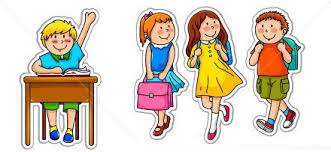 SPISAK UČENIKA 1. RAZREDA PO ODJELJENJIMA:                         Ia                                                   Ib(učiteljica BRANISLAVA BJEGOVIĆ)	                 (učiteljica LJILJANA DOKIĆ)BJELANOVIĆ VELJKOĐURIĆ GORDANBOSIĆ MATEJIVOŠEVIĆ EMILIDIMITRIJEVIĆ SLOBODANJANUS NIKOLADUGIĆ MARKOJURIĆ MIHAJLODUGIĆ MILICAKOSTIĆ ANDREJGREBIĆ LAZARKRNJAJIĆ ANDREJAILIĆ SARAKRSTONOŠIĆ NIKOLAJANJIĆ VANJAMRĐANOV DEJANAJEREMIĆ ALEKSANDRAMRĐANOV JOVANAJOVIČIĆ DAJANAOSTOJIĆ SAŠKAJOVIĆ MILAOŠTREK MATEJJOVIĆ MILOŠOŠUST SARAKIŠVALUBAC NIKOLAPAVIĆ MIAKOVAČEVIĆ JELENASAVIĆ ANĐELAKRŠIĆ NIKOLASUZIĆ SARAMARKOVIĆ MILICAŠOŠKOĆANIN LUKAMIĆANOVIĆ NEVENAVARGA IVANAMITROVIĆ MILOVANVOJNOVIĆ BORISNEDIĆ IVANAVUČKOVIĆ HELENASTANIVUKOVIĆ JELENAVUJIČIĆ DEJANSPASOJEVIĆ JOVANAVUKOSAVLJEVIĆ SARATINTOR ALEKSANDARVUKOVIĆ NIKOLINA